Ф.И.О. учителя Солонинова Т.В.Предмет Английсский языкКласс 6  «З»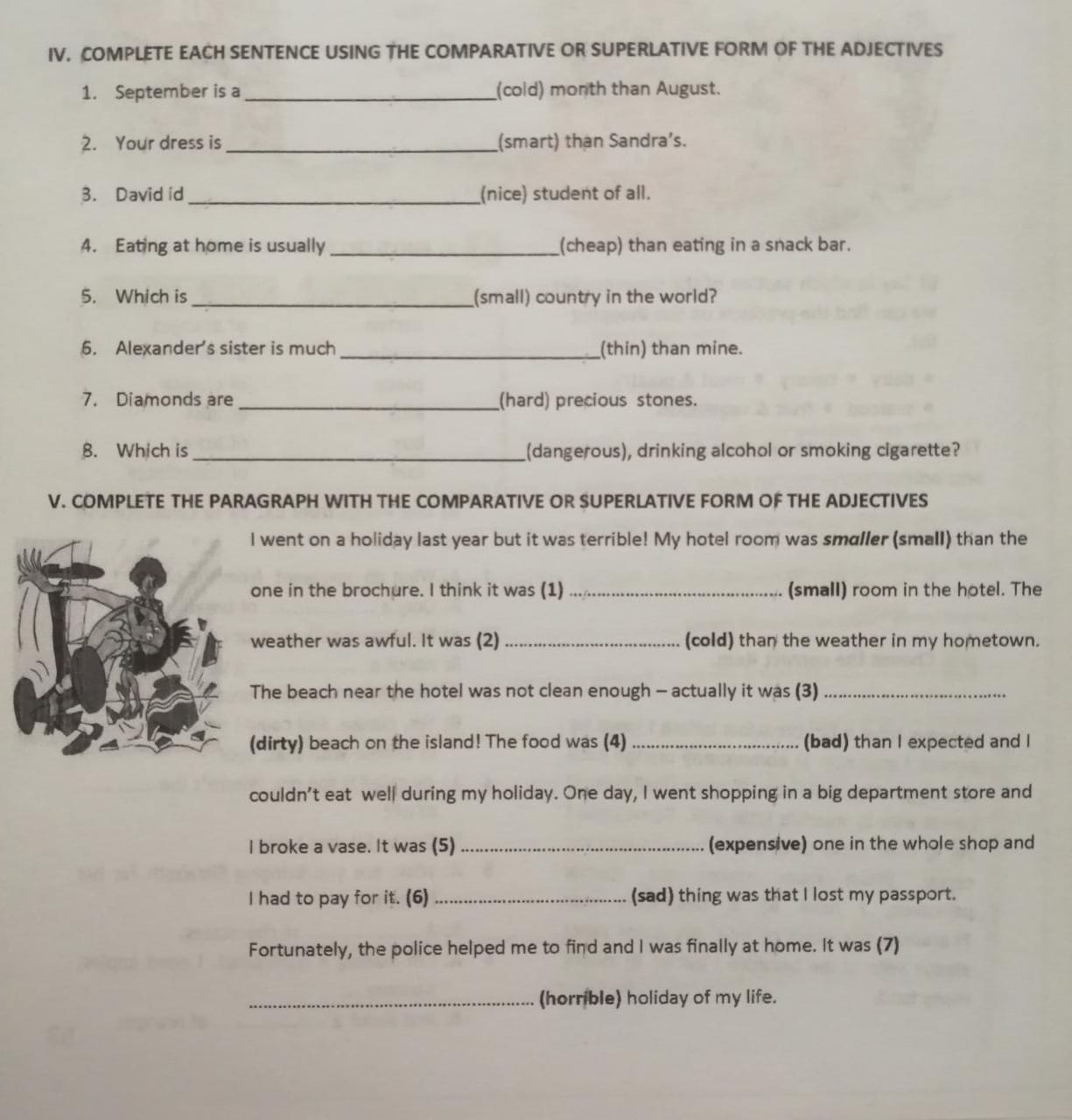 № п/пДатаТемаТемаРесурсДомашнее заданиеФорма отчета№ п/пДатапланфактРесурсДомашнее заданиеФорма отчета113.04Анализ проверочной работыАнализ проверочной работы1. «Английский язык» (6 класс Авторы: Ю.Е. Ваулина, Д.Дули)Распечатка №1 Распечатка № 1 (в этом документе ниже)tanuchantvntv@yandex.ru214.04К/р по теме «Досуг молодежи»К/р по теме «Досуг молодежи»Эл. дневникhttps://sh-open.ris61edu.ru/deskЗадание в эл. дневнике (выполнить тестовые задания по данной теме)tanuchantvntv@yandex.ru315.04Работа над ошибками .Проверь себяРабота над ошибками .Проверь себя1. «Английский язык» (6 класс Авторы: Ю.Е. Ваулина, Д.Дули)Распечатка №2Распечатка № 2 (в этом документе ниже)tanuchantvntv@yandex.ru